Reflexology Intake FormFirst Name:  __________________________    Last Name: _________________________________Address: __________________________________________________________________________    Home Phone:	 _________________________   Cell Phone:   ______________________________E-mail:	 ___________________________________         Confirmation:    E-mail  /  Phone  /  Text DOB (D/M/Y):	 _________/ _________ /_________         How do you identify: _______________ Emergency Contact:_______________Relationship:_____________Phone:_____________________Occupation:_______________________________	Employer:_____________________________Ins Company:______________________________    Referred by?____________________________AHC # : ____________________________Health Information						Please Mark areas of discomfort into Are you taking any medications or supplements?		feet and hands: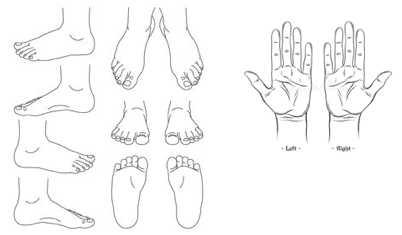 Yes  /  NoIf yes, please let us know what?________________________________________________________________________________________________________________________Do you have any allergies or sinus conditions?Yes  /  NoPlease Explain: ___________________________Do you suffer from anxiety and/or stress?Yes  /  No						Are you currently Pregnant?Explain: _________________________________	Yes  /  NoHave you had any recent surgeries or injuries?		If yes, how far along? ____________________________________________________________	Are you comfortable laying on your back?________________________________________	Yes  /  No________________________________________	Do you have any medical conditions not listed  								Above?   Yes  /  No☐ Chronic Fatigue		☐ Cancer			Are you in overall health?   Yes  /  No☐ Heart Disease		☐ Diabetes			If No, please explain: ____________________☐ Varicose Veins		☐ Headaches☐ Circulation Problems	☐ Migraines			☐ Digestive Issues☐ Stroke / CVA		☐ Arthritis			☐ High / Low Blood Pressure☐ Thrombosis / DVT		☐ Botox / Fillers		☐ Depression☐ Blood ClotsPlease rate the following on a scale 1 (good) 10 (bad):	Have you received Reflexology treatments before:								Yes  /  No  When?: ______________________Quality of sleep: ______Energy levels: ______					How well do you sleep?Stress levels: ______					 ___________________________________Exercise habits: ______Quality of nutrition: ______				Do you have any warts or toe fungus? Yes  /  NoSwelling into hands and feet: ______			If yes, have you received treatment?Tingling or numbness: ______				________________________________Cold hands and feet: ______Informed consent     I have completed this health form to the best of my knowledge and have disclosed all medications, vitamins and minerals that I am currently taking.  I agree to keep the Reflexologist updated to any changes in my medical history, including mental, emotional and physical health, and further understand that the massage therapist/ reflexologist is not liable.I understand that the professional treatment I receive is for the purpose of improving, restoring, and/or maintaining my personal health.  I Further understand that Reflexologists do not diagnose illness or disease, prescribe medication or make spinal adjustments.I understand there is potential for mild side effects with massage therapy, including but not limited to: Muscle soreness (lasting 24-48 hours), lightheadedness, slight inflammation, increased need for urination and nasal congestionI understand that massage therapy and reflexology is not a substitute for medical examination, diagnosis, or treatment and recommended that I am working in conjunction with my primary caregiver for any condition that I may have. This information will be kept confidential unless required by law or after I have given consent to release informationClient Signature: 							Date:  Parent/Guardian Signature:  					Date:   Therapist Signature:   						Date: CANCELLATION POLICYI _______________________ understand by initialling below I agree and recognize that a minimum of 24 hours notice is required to cancel appointments.  Missed appointments without notice will be subject to a missed appointment fee equal to that of your scheduled appointment time. An appointment is considered missed if you arrive more then 15 minutes late.  In addition, please understand that most insurance companies will not reimburse for missed appointments                                           Initial here ____________